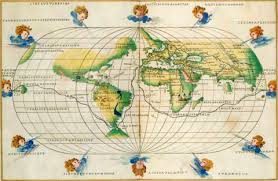 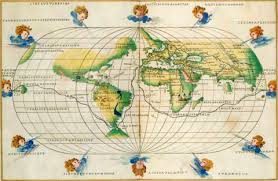 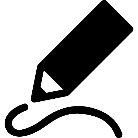 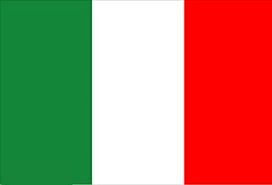 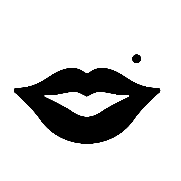 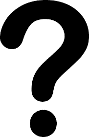 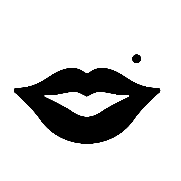 MARCO POLO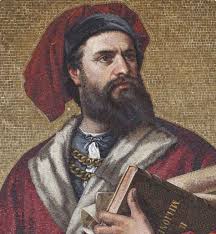 LEONARDO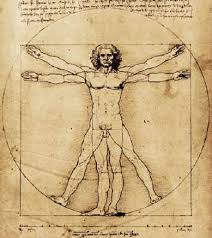 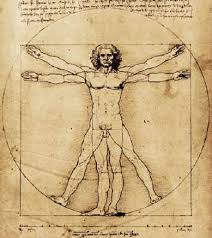 DA VINCI                                        GALILEO 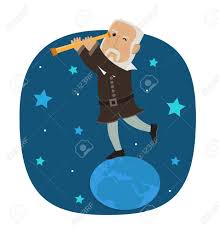 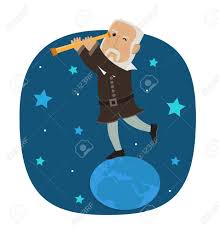 GALILEIGARIBALDI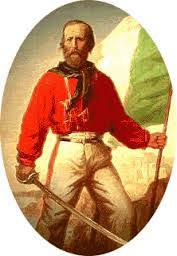 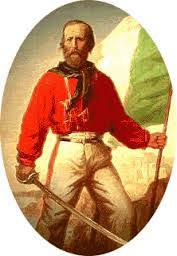 LUCIO BATTISTI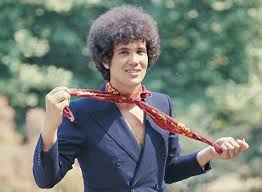 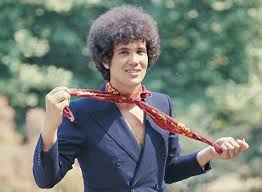 TAZENDA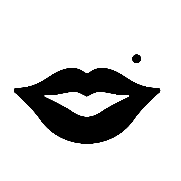 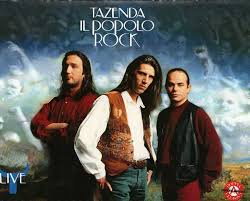 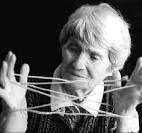 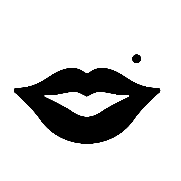 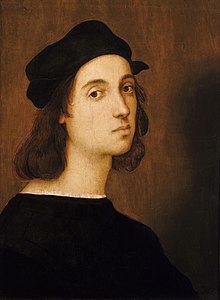 DANTE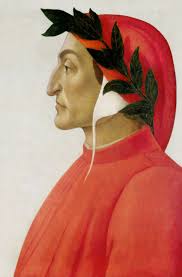 THE 7 KINGS OF ROME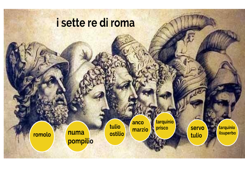 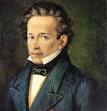 